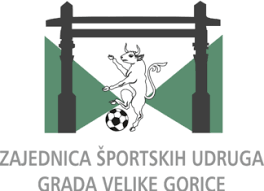 JAVNI  POZIVZA PRIKUPLJANJE PRIJEDLOGA PROGRAMA ZA IZRADU PROGRAMA JAVNIH POTREBA U SPORTU GRADA VELIKE GORICE U 2021. GODINIUPUTE ZA PRIJAVITELJE
Datum objave javnog poziva: __________ 2021. godineRok za dostavu prijava: _______________ 2021. godineSADRŽAJ1. JAVNI  POZIV ZA PRIKUPLJANJE PRIJEDLOGA PROGRAMA ZA IZRADU PROGRAMA JAVNIH POTREBA U SPORTU GRADAVELIKE GORICE U 2021. GODINI1.1. 	Opis problema čijem se rješavanju želi doprinijeti ovim natječajem …………………………...….…...1.2.  	Opći i posebni ciljevi Natječaja                                 ……………………......……..….….………...........1.3.    Ukupna vrijednost natječaja, programska područja i planiran iznosi…………………………......…..….2.  UVJETI NATJEČAJA2.1.	Prihvatljivi prijavitelji: tko može podnijeti prijavu?..................................................................................2.3	.    Prihvatljive aktivnosti koje će se financirati putem natječaja……………………………….....……...….2.4. 	Prihvatljivi troškovi koji će se financirati ovim natječajem…………………..……….…………………3.  KAKO SE PRIJAVITI?3.1.	Sadržaj općeg obrasca………………………..…………………………………………………….....…..3.2.	Sadržaj obrasca programa i proračuna projekta……………………..….…………………………....…...3.3.	Gdje poslati prijavu?...................................................................................................................................3.4.	Rok za slanje prijave…………….......…………………………………………………..…………….….3.5.	Kome se obratiti ukoliko imate pitanja?.....................................................................................................4. PROCJENA PRIJAVA I DONOŠENJE ODLUKE O  DODJELI SREDSTAVA…………………......…5. OBAVIJEST O DONESENOJ ODLUCI O DODJELI FINANCIJSKIH SREDSTAVA……….....…….6. POPIS NATJEČAJNE DOKUMENTACIJE…….......................................................................................1. JAVNI  POZIV ZA PRIKUPLJANJE PRIJEDLOGA PROGRAMA ZA IZRADU PROGRAMA JAVNIH POTREBA U SPORTU GRADA  VELIKE GORICE  U 2021. GODINI1.1.Opis problema čijem se rješavanjem želi doprinijeti ovim javnim pozivom.Grad Velika Gorica posjeduje bogatu sportsku tradiciju, osobito kada su u pitanju programi treninga i natjecanja sportaša, sportske manifestacije, sport učenika, sport osoba s invaliditetom i poticanje sportske rekreacije građana. Razvoj sporta i sportske djelatnosti usmjeren je prije svega na promicanje bavljenja sportom na čitavom području Grada Velike Gorice. Potreba za provođenjem programa proizlazi iz činjenice da je redovito vježbanje jedno od najprirodnijih  metoda za očuvanje sposobnosti organizma, sprečavanje i ublažavanje razvoja kroničnih i degenerativnih promjena i bolesti koje nastaju starenjem organizma. Rekreacija odnosno amatersko bavljenje sportom obuhvaća sve vrste aktivnosti u slobodnom vremenu koje pridonose razvoju stvaralačkih potencijala, zdravlja, životnog optimizma, zadovoljstva i kvalitete života ljudi.Prijedlogom programa Javnih potreba u sportu Grada Velike Gorice postavljeno je nekoliko programskih ciljeva:Ulaganje u razvoj mladih sportaša.Unaprjeđenje postojeće sportske kvalitete koja doprinosi promidžbi grada Velike Gorice na nacionalnoj i međunarodnoj razini.Uključivanje u sport što većeg broja djece i mladeži (naročito ženske populacije) – sport za sve.Poticanje programa organiziranog osposobljavanja, školovanja i usavršavanja osoba za obavljanje stručnih poslova u sportu i sportaša.	Kako bi se omogućili svi programi djelovanja u sportu Grada Velike Gorice potrebno je provesti javni poziv za prikupljanje prijedloga programa i projekata u više programskih cjelina Programa javnih potreba u sportu.Definirana su i programska područja kroz kojim se izvršava predloženi program javnih potreba u sportu Grada Velike Gorice. Kroz osnovne programe sporta planira se trening i priprema sportaša za natjecanja te organizacija i sudjelovanje u sustavu domaćih natjecanja. Programom sporta djece i mladeži kompenzira se nedovoljno bavljenje sportom djece i mladeži u školama. Za sustav sporta osobito je važan program sportskih škola odnosno program sportske obuke djece i mladeži. Zajedničkim programima sporta koji su često puta nepredvidivi po opsegu, dosegu i dinamici realizacije, podržavaju se velike sportske priredbe. Kroz specifične programe podržavaju se pretežno slabije razvijeni klubovi sezonskog natjecateljskog sustava i nove udružene članice u programu.Kroz program sufinanciranja korištenja (Najma) sportskih objekata godinama se pokušava pomoći održati i unaprijediti materijalnu osnovu  udruga članica  Zajednice športskih udruga Grada Velike Gorice. 1.2. Ciljevi natječaja i prioriteti za dodjelu sredstava1.2.1.  Opći cilj ovog Poziva je dostava prijedloga programa sportskih udruga grada Velike Gorice kojima će povećati  kvalitetu života djece i mladeži kroz provođenje sportskih programa treninga i natjecanja u sportskim klubovima Grada i kroz programe sportskih priredbi i na taj način omogućiti zdraviji život kroz razvoj sportskih aktivnosti Grada Velike Gorice, a sve u skladu sa Strategijom razvoja športa Grada Velike Gorice 2021-2026.1.2.2.    Specifični cilja ovog Poziva na dostavu projektnih prijedloga je: povećati broj korisnika uključenih u programe sporta, unaprjeđenje mogućnosti i kvalitete provođenja sportskih aktivnosti djece i mladeži Grada Velike Gorice, te na taj način ostvarivati ujedno politiku promicanja sporta na području Grada i šire sa svrhom poboljšanja zdravlja i kvalitete života svih uključenih sudionika. .1.2.3. Prioriteti za dodjelu sredstava:Projektne aktivnosti kojima se unapređuje kvaliteta života djece i mladeži Grada kroz provođenje sportskih aktivnosti, a koje su usmjerene na sljedeća prioritetna područja: Trening i natjecanja sportaša.Sportske priredbe i manifestacije.Zdravstvena zaštita sportaša.Funkcioniranje sporta- sportska zajednica.Programi sporta djece i mladeži kroz škole sportova i univerzalne sportske škole.Djelovanje sportskih udruga.Stručno usavršavanje i znanstvena djelatnost.Planiranje i pomoć oko sufinanciranja korištenja sportskih građevina.1.3. Planirani iznosi i ukupna vrijednost natječaja1.3.1. Za sufinanciranje projekata i programa u okviru ovog Javnog poziva, sredstva se osiguravaju u Proračunu Grada Velike Gorice za 2021. godinu, kojeg donosi Gradsko vijeće Grada Velike Gorice. 1.3.2. Najmanji i najveći iznos sredstava za sufinanciranje po projektu unutar programa:Trening i natjecanja sportaša –  najmanji iznos je: 1.000,00 kn, a najveći 1.500.000,00 kn,Sportske priredbe i manifestacije – najmanji iznos je: 1.000,00 kn, a najveći iznos 100.000,00 kn,Sport djece i učenika (sportske škole) – najmanji iznos je: 1.000,00 kn, a najveći je 200.000,00 kn,Djelovanje sportskih udruga – najmanji iznos je: 1.000,00 kn, a najveći  15.000,00 kn,Stručno usavršavanje i znanstvena djelatnost – najmanji iznos je: 1.000,00 kn, a najveći 20.000 kn.2.  UVJETI NATJEČAJATko može podnijeti prijavu?Pravo podnošenja prijave programa imaju sportski klubovi i udruge, odnosno sve pravne ili fizičke osobe koje temeljem Zakona o sportu mogu obavljati sportsku djelatnost uz uvjet da imaju sjedište odnosno prebivalište u Gradu Velikoj Gorici, a članice su ZŠUGVG.Prijavitelj  je upisan u Registar udruga Republike Hrvatske/Sudski registar te u Registar neprofitnih organizacija pri Ministarstvu financija/pri Trgovačkom sudu, kao i u Registar sportskih djelatnosti.Udruge čije je primarno djelovanje na području grada Velike Gorice i da djeluju na području grada Velike Gorice najmanje tri godine.Udruge koje vode transparentno financijsko poslovanje u skladu sa zakonskim propisima. Udruga je član ZŠUGVG, županijskog i nacionalnog sportskog saveza odnosno odgovarajuće    udruga udružene u Hrvatski olimpijski odboru koliko isti postoje.Prijavitelj je osigurao ljudske i materijalne resurse za provedbu prijavljenoga programa/aktivnosti.Da bi prijava i program udruga mogao biti uvršten u Program javnih potreba u sportu predlagatelj mora zadovoljavati opće i posebne uvjete te dostaviti dokumentaciju koja se po istima traži. Posebni uvjeti su navedeni uz svaku pojedinu programsku aktivnost iz poziva (Obrasci ).Opći uvjeti -  dokumentacija:Uz obrasce (opći obrazac i obrasci opisa programa i proračuna programa) potrebno je dostaviti:1.   izvadak iz registra - preslika: za udruge:  izvadak iz Registra udruga Republike Hrvatske ili preslika važećeg Rješenja o upisu u Registar udruga Republike,za trgovačka društva:  izvadak iz sudskog Registra ne stariji od 6 mjeseci,presliku isprave kojom se dokazuje stručna osposobljenost osoba koje će realizirati prijavljeni program (diploma i licenca za trenere),presliku obavijesti  o upisu u Registar športskih djelatnosti,potvrdu o upisu u Registar neprofitnih organizacija (Ministarstvo financija),suglasnosti i ostale izjave sukladno javnom pozivu,obrazac životopisa voditelja programa,dokaz o transparentnom financijskom poslovanju (financijsko izvješće za obveznike dvojnog knjigovodstva, a za obveznike jednostavnog knjigovodstva Odluku o vođenju jednostavnog knjigovodstva i primjeni novčanog računovodstvenog načela koja je usvojena od zakonskog podnositelja i presliku Knjige prihoda i rashoda i knjige blagajne za prvih 10 mjeseci 2020.g.dokaz o plaćenim doprinosima, porezima i drugim davanjima prema državnom proračunu i proračunu JLPS ( Porezna uprava), ne starije od trideset dana,uvjerenje nadležnog suda, ne starije od šest mjeseci  da se ne vodi kazneni postupak protiv osobe ovlaštene za zastupanje prijavitelja i voditelja programa,ugovore o radu sa zaposlenicima,Obrazac proračuna i obrasci prema programskim područjima (manifestacije, nalaze se na stranicama Zajednice športskih udruga Grada Velike Gorice),Obrazac matičnog saveza o registriranim sportašima. 2.2. Pravo prijave na Natječaj nemaju:ogranci, podružnice i slični ustrojbeni oblici udruga koji nisu registrirani sukladno Zakonu o sportu kao pravne osobe,udruge koje nisu upisane u Registar neprofitnih organizacija,strukovne udruge čiji rad/djelatnost nije direktno ili indirektno vezana za sport,udruge koje su nenamjenski trošile prethodno dodijeljena sredstva iz Programa javnih potreba u sportu Grada Velike Gorice (nemaju pravo prijave sljedeće dvije godine, računajući od godine u kojoj su provodile projekt),udruge koje su u stečaju,udruge čiji je jedan od osnivača politička stranka. 2.3. Prihvatljive aktivnosti koje će se financirati putem natječaja:TRENINZI I NATJECANJA SPORTAŠAProgram sportske škole, (program sportske obuke mladih - početnici),Programi treninga i natjecanja sportaša mlađih dobnih kategorija,Program treninga i natjecanja sportaša seniorskog uzrasta.ORGANIZACIJA MEĐUNARODNIH, TRADICIONALNIH I PRIGODNIH PRIREDBIOrganizacija sportskih priredbi značajnih za promidžbu Grada Velike Gorice na državnoj ili međunarodnoj razini kao i na lokalnoj razini.POSEBNI SPORTSKI  PROGRAMI DJECE I MLADEŽI              1. Sportska natjecanja mlađih dobnih skupina (kvalifikacije na državna mlađa kadetska                      natjecanja, kadetska i juniorska i sudjelovanja na međunarodnim turnirima .DJELOVANJE SPORTSKIH UDRUGA FUNKCIONIRANJE SUSTAVA SPORTA - rad Športske zajedniceZDRAVSTVENA ZAŠTITA SPORTAŠASTRUČNO USAVRŠAVANJE I ZNASTVENA DJELATNOST    2.4. Prihvatljivi troškovi koji će se financirati ovim natječajem podrazumijevaju se troškovi koji su neposredno povezani uz provedbu pojedinih aktivnosti predloženog programa ili projekta kao što su: troškovi najma dvorane, sportskih terena, sportskih objekata za održavanje treninga i natjecanja sportaša,troškovi stručnog rada trenera i sportskih djelatnika za provođenje programa,troškovi natjecanja i troškovi priprema za natjecanje – kotizacija, članarina, troškovi sudaca, troškovi delegata, troškovi službenih osoba na natjecanjima, troškovi prijevoza, troškovi sportske opreme, troškovi sportske prehrane,  troškovi smještaja,troškovi organizacije manifestacija i sportskih priredbi – trošak objekta ili terena za provođenje manifestacije, nabava pehara i medalja, troškovi službenih osoba, troškovi razglasa, troškovi voditelja,grafičke usluge (grafička priprema, usluge tiskanja letaka, brošura, časopisa i sl. pri čemu treba navesti vrstu i namjenu usluge, količinu, jedinične cijene), troškovi komunikacije i komunalni troškovi (troškovi telefona, interneta i sl.) koji moraju biti specificirani i u iznosu do 25% od mjesečnog računa,troškovi nabavke opreme nužne za provedbu projekta/programa koja mora biti specificirana po vrsti i iznosu, ostali troškovi koji su izravno vezani za provedbu aktivnosti programa ili projekata (knjigovodstvene usluge). 2.5. Neprihvatljivi troškovi :troškovi kamata na dug,kazne, financijske globe i troškovi sudskih sporova,plaćanje troškova profesionalnih sportaša,doprinosi za dobrovoljna zdravstvena ili mirovinska osiguranja koja nisu obvezna prema nacionalnom zakonodavstvu,plaćanje neoporezivih bonusa zaposlenimabankovne pristojbe za otvaranje i vođenje računa, naknade za financijske transfere i druge pristojbe u potpunosti financijske prirode,troškovi koji su već bili financirani iz javnih izvora odnosno troškovi koji se u razdoblju provedbe projekta financiraju iz drugih izvora,kupnja rabljene opreme, strojeva i namještaja,doprinosi u naravi: nefinancijski doprinosi (robe ili usluge) od trećih strana koji ne obuhvaćaju izdatke za Korisnika,donacije u dobrotvorne svrhe,zajmovi drugim organizacijama ili pojedincima,ulaganja u kapital ili kreditna ulaganja, jamstveni fondovi,drugi troškovi koji nisu u neposrednoj povezanosti sa sadržajem i ciljevima projekta.3. KAKO SE PRIJAVITISadržaj općeg obrasca nositelja programaOpći obrazac programa dio je obvezne dokumentacije. Sadrži podatke o nositelju prijavitelju programa koji se predlaže za financiranje.Sadržaj obrasca za prijavu programa čini: obrazac opisa programa sa proračunom programaObrazac opisa programa i proračuna dio je obvezne dokumentacije. Ispunjava se na hrvatskom jeziku i sadrži podatke o sadržaju i programu aktivnosti za koje se traži financiranje te svim izravnim i neizravnim troškovima projekta/programa, kao i o bespovratnim sredstvima koja se traže od davatelja.Prijava u kojima nedostaje obrazac sadržaja programa i proračuna neće biti uzeta u razmatranje, kao ni prijava u kojoj obrazac sadržaja programa i proračuna nije u potpunosti ispunjen.Gdje poslati prijavuObvezne obrasce i propisanu dokumentaciju potrebno je poslati u papirnatom obliku. Prijava u papirnatom obliku sadržava obvezne obrasce vlastoručno potpisane od strane osobe ovlaštene za zastupanje i ovjerene službenim pečatom organizacije. Prijedlozi za provedbu Programa javnih potreba u sportu Grada Velike Gorice za 2021. godinu dostavljaju on-line na ZŠUGVG (E-mail davor.stuban@zsugvg.hr)  i poštom preporučeno ili neposrednom dostavom, zaključno s   ______________ 2021. godine, u zapečaćenoj omotnici na adresu:ZAJEDNICA ŠPORTSKIH UDRUGA GRADA VELIKE GORICE Rakarska 1910410 Velika Goricauz napomenu:“ Javni poziv za provedbu programa Javnih potreba u sportu Grada Velike Gorice u 2021. godini – NE OTVARATI”Rok slanja prijaveRok za prijavu na poziv je zaključno s _______________ 2021. godine. Prijava je dostavljena u roku ako je na prijamnom žigu razvidno da je zaprimljena u pošti do kraja datuma koji je naznačen kao rok za prijavu na natječaj. Sve prijave poslane izvan roka neće biti uzete u razmatranje.Kome se obratiti ukoliko imate pitanjaSva pitanja vezana uz natječaj mogu se postaviti isključivo elektroničkim putem, slanjem upita na sljedeću adresu elektroničke pošte: davor.stuban@zsugvg.hr , tel: 099/3149 539 i to najkasnije 15 dana prije isteka natječaja.Odgovori na pojedine upite u najkraćem mogućem roku poslat će se izravno na adrese onih koji su pitanja postavili.U svrhu osiguranja ravnopravnosti svih potencijalnih prijavitelja, davatelj sredstava ne može davati prethodna mišljenja o prihvatljivosti prijavitelja, partnera, aktivnosti ili troškova navedenih u prijavi.PROCJENA PRIJAVA I DONOŠENJE ODLUKE O DODJELI SREDSTAVA Sve pristigle i zaprimljene prijave proći će kroz sljedeću proceduru:(A) PREGLED PRIJAVA U ODNOSU NA FORMALNE UVJETE NATJEČAJADavatelj financijskih sredstava ustrojava posebno tijelo za provjeru formalnih uvjeta natječaja (dalje: Povjerenstvo za  pripremu i provedbu natječaja te provjeru formalnih uvjeta natječaja - 3 člana). Povjerenstvo za provjeru formalnih uvjeta natječaja utvrđuje: je li prijava dostavljena na javni poziv  u zadanome roku,jesu li dostavljeni, potpisani i ovjereni svi obvezni obrasci,je li dostavljena sva obvezna popratna dokumentacija.Nakon provjere svih pristiglih i zaprimljenih prijava u odnosu na formalne uvjete natječaja, povjerenstvo izrađuje popis svih prijavitelja koji su zadovoljili formalne uvjete, čije se prijave stoga upućuju na procjenu kvalitete, kao i popis svih prijavitelja koji nisu zadovoljili formalne uvjete natječaja.Također, davatelj će pisanim putem obavjestiti sve prijavitelje koji nisu zadovoljili propisane uvjete o razlozima odbijanja njihove prijave.(B) OCJENA PRIJAVA KOJE SU ZADOVOLJILE PROPISANE UVJETE NATJEČAJA Davatelj financijskih sredstava ustrojava Povjerenstvo za ocjenjivanje prijavljenih programa/projekata –    7 članova.Svaka pristigla i zaprimljena prijava ocjenjuje se temeljem kriterija za vrednovanje programa u sportu ZŠUGVG, a koji su naznačeni na obrascima programa za koje se traži financiranje.Prava iz Programa javnih potreba sporta Grada Velike Gorice sportski klubovi ostvarit će na osnovu stručno-programskih mjerila. Pri tome, bitan će utjecaj imati pokazatelj strukture aktivnosti, odnosno broj registriranih sportaša svih uzrasta (mlađi kadeti, kadeti, juniori i seniori), te broj kategoriziranih sportaša od  I. do VI. kategorije.Kod planiranja i programiranja sportova u okviru Programa javnih potreba u sportu Grada Velike Gorice u obzir će se uzeti specifičnost pojedinačnih sportova u odnosu na momčadske. Za kvalitetnije praćenje sportskog kluba u programu javnih potreba uz sportski rezultat, bitan će utjecaj imati obavezno postojanje svih dobnih kategorija unutar kluba, a koje su definirane pravilima nacionalnog saveza pojedinog sporta.Klubovi u pojedinačnim sportovima koji su u zadnjem olimpijskom ciklusu kroz programe detektirani kao sredine koje stvaraju vrhunske sportaše dodatno će se zaštiti. Podupirat će se klupske sredine koje stvaraju vlastite sportaše, a ne „kupovina kategoriziranih“ sportaša.Sportske priredbe od osobitog interesa za Grad Veliku Goricu sufinancirat će se sukladno kvaliteti natjecanja i ukupno raspoloživim sredstvima u Planu sredstava za sufinanciranje Programa javnih potreba u sportu Grada Velike Gorice za 2021. godinu.Zajednica športskih udruga grada Velike Gorice obvezna je pridržavati se Nomenklature sportova i sportskih grana Hrvatskog olimpijskog odbora.Sufinanciraju se programi sportskih klubova ili udruga koji su članice u Nacionalnom sportskom savezu, a nacionalni savez treba biti član Hrvatskog olimpijskog odbora. Klubovi moraju imati natjecatelje uključene u Nacionalne saveze iz članstva Hrvatskog olimpijskog odbora.Klub treba imati trenera sa programom rada i sa stručnom kvalifikacijom. Treba imati najmanje tri termina za održavanje treninga, te najmanje dvije ekipe u mlađim dobnim skupinama (juniori, kadeti, mlađi kadeti ili ).Logičnim slijedom dolazimo do parametra, a to je kategorizacija sportskih klubova po parametru kvalitete rada, naročito s mlađim kategorijama.sufinanciranja programa sportskih klubova s pojedinih planskih pozicija, bitno je podijeliti sportske programe prema kriteriju kvalitete, odnosno podijeliti  sportske programe u kvalitetne razrede. Unutar te podjele razlikovat će se vrhunski sport od kvalitetnog sporta nacionalne, međužupanijske, županijske ili gradske razine, sportska rekreacija i sl.5.	OBAVIJEST O DONESENOJ ODLUCI O DODJELI FINANCIJSKIH SREDSTAVASvi prijavitelji, čije su prijave ušle u postupak ocjene, biti će obaviješteni o donesenoj odluci o dodjeli financijskih sredstava projektima/programima u sklopu natječaja. Pravo prigovora moći će se uputiti Povjerenstvu za prigovore - 3 člana.6. popis natječajne dokumentacijeOBRASCI Tekst javnog poziva.Upute za prijavitelje.Kriteriji za sudjelovanje u pozivu za prikupljanje prijedloga programa JP u sportu Grada Velike Gorice za 2021. godinu.Obrazac opisa programa i proračuna programa.Suglasnost i izjave te ostali obrasci prema programskim područjima.Elaborat prema tekstu javnog poziva.U Velikoj Gorici, _________________ 2021. godineZAJEDNICA ŠPORTSKIH UDRUGA GRADA VELIKE GORICE